图 书 推 荐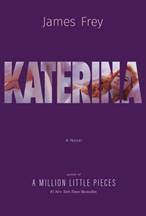 中文书名：《凯特琳娜》英文书名：KATERINA作    者：James Frey出 版 社：Simon & Schuster代理公司：WME/ANA/Vicky Wen页    数：320页出版时间：2018年9月代理地区：中国大陆、台湾审读资料：电子稿类    型：小说版权已授：法国、保加利亚、俄罗斯、捷克、意大利、以色列、西班牙。内容简介：    《纽约时报》（New York Times）畅销书作者、《百万碎片》（A Million Little Pieces）和《阳光灿烂的早晨》（Bright Shiny Morning）的作者詹姆斯·弗雷（James Frey）这次又为大家带来了这部《凯特琳娜》（Katerina），这部备受期待的新小说把背景设置在1992年的巴黎和当代的洛杉矶。    爱、性、野心、艺术、毒品和青春的疯狂。背叛与心碎，后悔与痛苦。《凯特琳娜》是一个在巴黎和洛杉矶之间交替上演的动人、扣人心弦的爱情故事。    这个故事围绕着两名主角——年轻的作家和即将成名的年轻模特——展开，他们鲁莽、冲动、深深相爱。二十五年之后，作家已经十分富有、著名、麻木，他想开车撞到树上，但是这时，他收到一条匿名的信息，这条信息让他回到了几年前抛弃的生活——或许还有那段爱情。    《凯特琳娜》采用与《百万碎片》相同的推进风格，从另一个角度，呼应、补充了那些最具争议的回忆录，审视了许多小说作品和现实中出现的同样的问题——这些问题创造了，又几乎毁灭了，最后又在詹姆斯·弗雷的作品中再次出现的美国想象。作者简介：    詹姆斯·弗雷（James Frey）出身于俄亥俄州克利夫兰。他是畅销书《百万碎片》（A Million Little Pieces）、《我的朋友伦纳德》（My Friend Leonard）、《善良的早晨》（Bright Shiny Morning）和《圣经的最后一章》（The Final Testament of the Holy Bible）的作者。他结婚后，在康涅狄格州生活。他的作品已销售超过两千万册，并且授权了四十二种语言。媒体评价：    “从结构上看，这种感官上的大开眼界是关于创造行为的，即使对那些对弗雷不是特别熟悉的读者来说，这本书也十分令人着迷。”----《图书馆周刊》（Library Journal），星级书评谢谢您的阅读！请将回馈信息发送至：文清（Vicky Wen）安德鲁﹒纳伯格联合国际有限公司北京代表处北京市海淀区中关村大街甲59号中国人民大学文化大厦1705室, 邮编：100872
电话：010-82449185传真：010-82504200
Email: Vicky@nurnberg.com.cn网址：www.nurnberg.com.cn微博：http://weibo.com/nurnberg豆瓣小站：http://site.douban.com/110577/微信订阅号：ANABJ2002